Graphing Proportional Relationships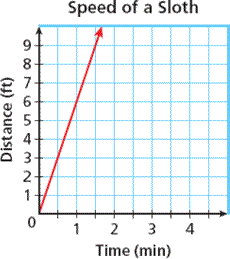 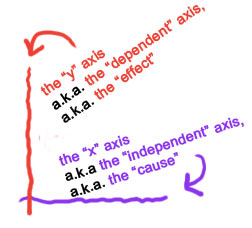 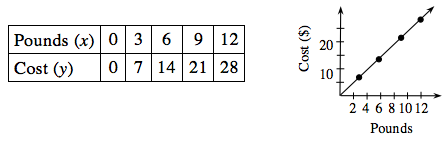 xy001232